RELAZIONE FINALESOSTEGNOAnno scolastico 2023/2024                         :       L’alunno/a ha seguitola programmazione della classela programmazione della classe con particolari adattamenti e semplificazioniuna programmazione con obiettivi minimi (utilizzando le seguenti strategie: aumento dei tempi, riduzione n° esercizi, prove equipollenti, utilizzo sussidi didattici, lezioni individuali…) per le seguenti disciplineuna programmazione personalizzata Verifica obiettivi nelle aree di interventoArea Linguistico-Espressiva___________________________________________________________________________________________________________________________________________________________________________________________________________________________________________________________________________________________________________________________________________________________________________________________________________________________________________________________________________________________________________________________________________________________________________________________________________________Area Logico - Matematica______________________________________________________________________________________________________________________________________________________________________________________________________________________________________________________________________________________________________________________________________________________________________________________________________________________________________________________________________________________________________________________________    Area Socio-Affettiva___________________________________________________________________________________________________________________________________________________________________________________________________________________________________________________________________________________________________________________________________________________________________________________________________________________________________________________________________________________________________________________________________________________________________________________________________________________      Area Psicomotoria___________________________________________________________________________________________________________________________________________________________________________________________________________________________________________________________________________________________________________________________________________________________________________________________________________________________________________________________________________________________________________________________________________________________________________________________________________________Mugnano di Napoli, ……/……/………..                                                           La/Il Docente/il Team docenti____________________________________________________________________________________________________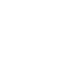 Scuola Secondaria di Primo Grado
            “Illuminato - Cirino”Prof./Prof.ssa Alunno/aClasse   SezioneN. ore di sostegnoDiagnosiLe finalità educative generali sono state raggiunte sono state parzialmente raggiunte non sono state raggiunte Le competenze e gli obiettivi di apprendimento disciplinarisono stati raggiuntisono stati parzialmente raggiunti non sono stati raggiunti 	La programmazione prevista dal PEI è stata svolta:per interoin partealtroSi è reso necessario apportare in itinere alcune modifiche al PEI inizialeNO SI (specificare i cambiamenti intervenuti - riguardo obiettivi, metodi, strategie didattiche - e le loro motivazioni) ____________________________________________________________________________________________________________________________________________________________________________________________________________________________________________________________